 ŘEDITELSTVÍ SILNIC A DÁLNIC CROBJEDNÁVKAČíslo objednávky: 41/2018 ze dne: 1.4.2019Objednatel:Ředitelství silnic a dálnic ČR ssŮD 7 Bratislavská 867,691 45 Podivín Bankovní spojení: ČNBTato objednávka je uzavírána na základě „Rámcové smlouvy o provedení menších stavebních prací” uzavřené mezi Objednatelem a Zhotovitelem dne 10.5.2018, číslo Smlouvy29ZA-001796 (dále jen „Smlouva”) a po jejím potvrzení Zhotovitelem zavazuje obě Smluvní strany ke splnění Smlouvou a touto objednávkou stanovených závazků.Místo dodání:D2 km 28,945 - viník známý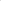 Kontaktní osoba Objednatele: xxxxxxxxxxxxxxxxxxxxFakturujte: Ředitelství silnic a dálnic ČR, SSŮD 7,Bratis1avská 867,691 45 Podivín Obchodní a platební podmínky: Upravuje Smlouva.Objednáváme u Vás: oprava středových svodidelLhůta pro dokončení dna: 10.5.2019Stupeň eskalace: Nehrozí nebezpečí z prodlení, zahájení prací Zhotovitelem do 3 kalendářních dnů od účinnosti objednávkyCelková hodnota objednávky v Kč bez DPH / s DPH: 64 630,-/78 202,-1V případě akceptace objednávky Objednatele Zhotovitel objednávku písemně potvrdí prostřednictvím e-mailu zaslaného do e-mailové schránky Objednatele, ze které mu byla doručena tato objednávka.V Podivíně dne : 1.4. 2019Za Objednatele: xxxxxxxxxxxxxxxxxxx, vedoucí SSÚD 7 Podpis oprávněné osoby:Stránka 2 z 2Číslo účtu:xxxxxxxxxxxxxxxxxxxIČO:65993390DIČ:Zhotovitel:CZ65993390Obchodní jméno:JEREX a.s.Adresa:Příkop 843/4,602 OO BrnoIČO:25511581DIČ:CZ25511581